Help 100 children in India fight Cerebral Palsy(Project #36518 from Balajothi Centre for the Disabled Trust)Funding goal : $10,000 / Funds raised to date : $970Project Report due date : Oct 10, 2020Project Report sent on : Sep 29, 2020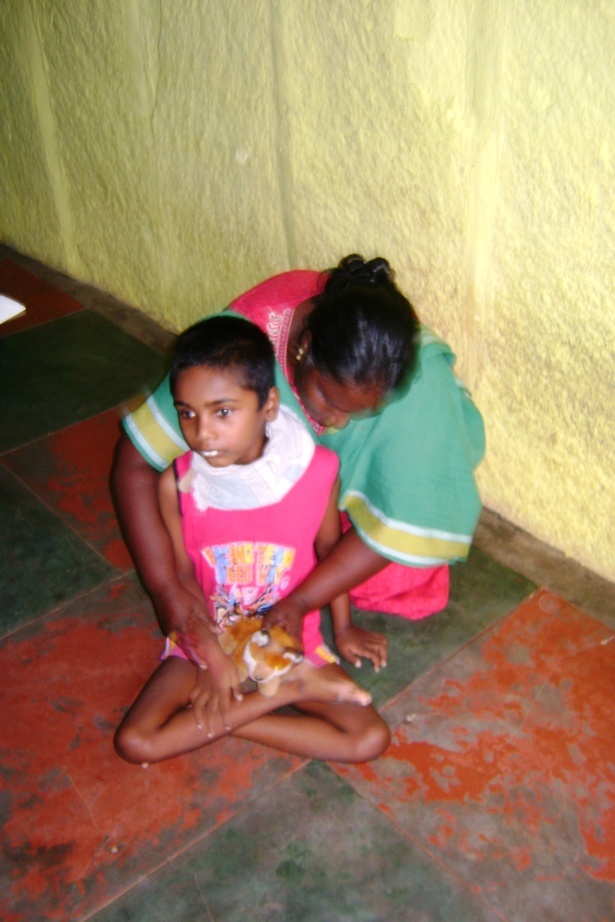 ***